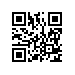 Об утверждении тем, руководителей и консультантов выпускных квалификационных работ студентов образовательной программы «История художественной культуры и рынок искусства» факультета гуманитарных наукПРИКАЗЫВАЮ:Утвердить темы выпускных квалификационных работ студентов 2 курса образовательной программы «История художественной культуры и рынок искусства», направления подготовки 46.04.01. «История», факультета гуманитарных наук, очной формы обучения.Назначить руководителей и консультантов по подготовке выпускных квалификационных работ студентов согласно списку тем (приложение).Академический руководитель ОП «История художественной культуры и рынок искусства»,                    доцент              	    				       		                         А.В. ГусеваРегистрационный номер: 2.4-02/1212-06Дата регистрации: 12.12.2017